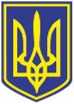 УКРАЇНАЧОРНОМОРСЬКИЙ МІСЬКИЙ ГОЛОВАР О З П О Р Я Д Ж Е Н Н Я     20.12.2023                                                               361Про       затвердження      переліку       посадовихосіб,     які    допускаються       до         роботи    з документами       з         обмеженим      доступом   у     виконавчих      органах          Чорноморської міської ради Одеського району Одеської області           У зв’язку з кадровими змінами та з метою забезпечення належної організації роботи комісії з питань роботи із службовою інформацією виконавчого комітету Чорноморської міської ради Одеського району Одеської області, відповідно до Законів України «Про інформацію», «Про доступ до публічної інформації», постанови Кабінету Міністрів України від 19.10.2016  № 736 «Про затвердження Типової інструкції про порядок ведення обліку, зберігання, використання і знищення документів та інших матеріальних носіїв інформації, що містять службову інформацію» (зі змінами),  керуючись  ст. 42 Закону України «Про місцеве самоврядування в Україні»:           1. Затвердити перелік посадових осіб  виконавчих органів Чорноморської міської ради Одеського району Одеської області та  її структурних підрозділів, які допускаються до роботи з документами з грифом «Для службового користування» (додається).           2. Вважати таким, що  втратило  чинність,  розпорядження  міського  голови від  04.10.2023  № 256 «Про затвердження переліку посадових осіб, які допускаються до роботи з документами з обмеженим доступом у виконавчих органах Чорноморської міської ради Одеського району Одеської області».           3.  Контроль за виконанням розпорядження залишаю за собою.           Міський  голови                                                                                            Василь ГУЛЯЄВ                                                                                         ПОГОДЖЕНО:Перший заступник міського голови                                                              Ігор ЛУБКОВСЬКИЙЗаступник міського голови                                                                                   Руслан САЇНЧУКЗаступник міського голови                                                                                           Ігор СУРНІНЗаступник міського голови                                                                                     Роман ТЄЛІПОВ                Заступник міського голови                                                                                  Наталя ЯВОЛОВАКеруюча справами                                                                                        Наталя КУШНІРЕНКОНачальник Управління ДРП та ПЗ                                                       Дмитро СКРИПНИЧЕНКОУповноважений з антикорупційної діяльності                                                     Микола ЧУХЛІБНачальник загального відділу	                                                                             Ірина ТЕМНАВиконавець:				Головний спеціаліст  відділу взаємодії з правоохоронними органамиорганами ДСНС, оборонної роботи                                                                   Ольга ЧИСТОВАРозсилка: Загальний відділ                                                        - 2 Відділ ВПО, ОДСНС,ОР                                          - 1 Пункти 15-28, 33-61 Переліку                                 - 1Відмітка про наявність / не наявність в розпорядженні інформації, передбаченої п.2 розпорядження міського голови від 08.08.2022 № 228:Головний спеціаліст відділу взаємодії з правоохоронними органами, органами ДСНС, оборонної роботи Ольга Чистова